  Логопедическая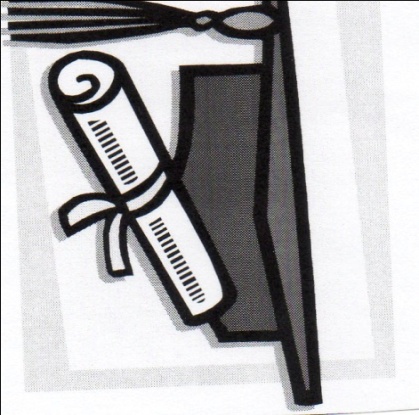                                школа для родителей.   Почему  ребёнок испытывает немалые трудности в овладении письмом, даже при старательном, аккуратном выполнении заданий допускает ошибки? Этот вопрос мучает многих родителей.В результате  он перестаёт верить в свои силы, в возможность улучшить результаты и начинает безразлично относиться к урокам, просто отсиживает их. А это становится проблемой.     В последние годы среди учащихся младшего и  среднего звена   школ увеличивается количество детей у которых наблюдаются не только нарушения звукопроизношения, но и специфические  нарушения чтения и письма.    Как преодолеть хроническую неуспеваемость по родному языку и помочь реализоваться личности?  Подобных осложнений можно избежать, если проводить с ребёнком специальные, занимательные  упражнения и игры. Игра и игровое упражнение лучший помощник в занятиях с детьми дома. Если на письме наблюдаются замена одной буквы на другую  рекомендуется выполнять следующие упражнения (буквы использовать, которые заменяет ребёнок в своих письменных работах).Расшифруй и запиши слово. Игровое упражнение «Разведчики» Зашифруй слова, используя обозначения :С-согласный; Г-гласный. Образец: ШКОЛА-ССГСГПЕНАЛ-
УЧЕНИК-
КЛАСС-
Продолжить ряд слов по возможностям своего ребёнка, его интересам.  Следующее упражнение: "Расшифруй и запиши слово". Помни, что буквы   Т-2; П-3Образец: с2о3- стоп2ор2____________, ло3а2а_____________, 3оле2______________. С2у3ени_______.Зашифруй слово с помощью шифра: Т-2. П-3.Образец: тепло – 2е3лоСпасатель _______, пистолет _______________, тротуар ____________, спортсмен ______________. Игра: «Цепочка». На листе записывается слово по слогам, следующее слово подбираем  так, чтобы начиналось с последнего слога данного слова ( ок – но ___ но- ра____ра- ма)      Игровое задание. «Какие слова спрятались в слове» (клумба, шутка, зубр, комар,  риск ).       Данные  игровые задания формируют произвольные формы восприятия, памяти, внимание, которые позволяют ребёнку вовремя заметить ошибку и устранить её.Дети, как правило, боятся диктантов. На первых этапах ребёнку представляется  выбор: ты можешь писать слово, а можешь заменить буквы точками (точечный диктант) т.е. поставь столько точек, сколько букв в этом слове. Развитие техники чтения у младших школьников.     Среди факторов, влияющих на успеваемость, самым важным является скорость чтения (всего же, по оценкам психологов, таких факторов 2000).        Каждый ученик имеет свой темперамент: холерики и сангвиники, как правило, говорят и читают быстро, а флегматики и меланхолики – медленнее. Типичный диапазон речи холериков и сангвиников от 180 до 120 слов в  мин. Значит, они вполне могут выйти на уровень 120 слов при чтении. Для флегматиков и меланхоликов вряд ли достижима такая скорость. Но большинство учеников являются холериками и сангвиниками, а флегматиков и меланхоликов среди них, как подсчитали психологи, менее 10 процентов.   Конечно, следует учесть, что, несмотря на тип темперамента, такая техник недоступна детям с сильно выраженным заиканием, с тяжёлыми нарушениями речи.     Как же добиться оптимальной скорости чтения, какие резервы обучения можно использовать?     Человек запоминает не то, что постоянно перед глазами, а то, что мелькает. Поэтому для освоения таких умений, доведения  их до автоматизма необходимо проводить не длительные по времени упражнения, а короткие,  но с большей частотой. Полуторачасовые тренировки не дадут никакой пользы и даже подавят у ребёнка всякое желание читать. Гораздо лучше проводить их по 5 минут несколько раз в день и ещё перед сном. Эффективность такой тренировки гораздо выше, чем чтение часа-полутора за один приём.      Хорошие результаты даёт чтение перед сном. Дело в том, что последние события дня фиксируются эмоциональной памятью, и во время сна человек находится под их впечатлением. Организм привыкает к этому состоянию.     Если ребёнок не любит читать, то необходим режим щадящего чтения: прочитывается одна-две строчки, затем устраивается кратковременный отдых. Такой режим получается, когда ребёнок просматривает  книжные иллюстрации.Многократное чтение, чтение в темпе скороговорки, выразительное чтение с переходом на незнакомую часть. Продолжительность чтения 1 минута, ребёнок или взрослый  замечает, до какого слова он дочитал (читать так, как слова записаны - орфографически   правильное чтение). Затем следует повторное чтение того же отрывка. Ребёнок  опять замечает, до какого слова он дочитал, и сравнивает с результатами первого чтения. Естественно, что во второй раз он прочитал на несколько слов больше. Увеличение темпа чтения вызывает положительные эмоции, детям хочется читать снова, но больше 3 раз не следует повторять один и  тот  же отрывок.                     Ситуация выбора  порождает желание работать, расширяет интерес к учебной деятельности. Чем комфортнее  почувствует себя  ребёнок совмещая игровую деятельность с учебной, а тем более когда отрабатывает свои трудности совместно с родителями, тем успешнее  будет ваш ребёнок.                                                                                  Учитель-логопед МСКОШИТ.С. Писарева